Двухстрочные этикет-пистолетыДвухстрочные этикет-пистолетыДвухстрочные этикет-пистолетыУпаковкаЦена за 1 шт. в сбореЦена за 1 шт. в сборе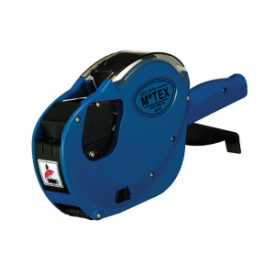 Этикет-пистолет Motex MX-2616 (ACE) 25*16Этикет-пистолет Motex MX-2616 (ACE) 25*16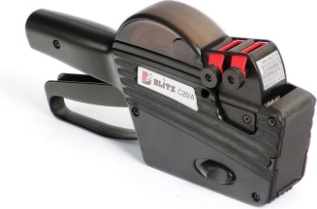 Этикет-пистолет Blitz C20 26*16Этикет-пистолет Blitz C20 26*16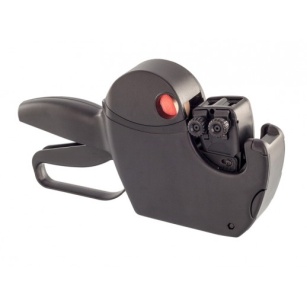 Этикет-пистолет Jolly C20Этикет-пистолет Jolly C20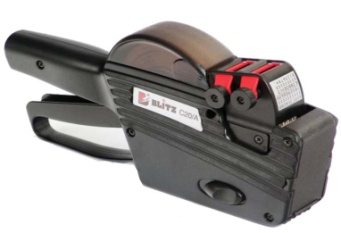 Этикет-пистолет Blitz C20A 26*16 10/10Этикет-пистолет Blitz C20A 26*16 10/10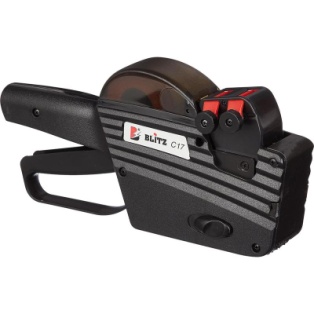 Этикет-пистолет Blitz C17 26*16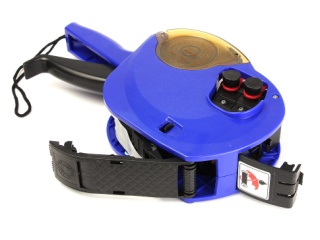 Этикет-пистолет Motex MX-2616 NEW25253000-00Однострочные этикет-пистолетыОднострочные этикет-пистолетыОднострочные этикет-пистолетыУпаковкаЦена за 1 шт.в сборе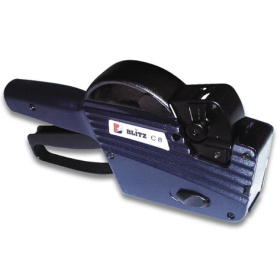 Этикет пистолет Blitz P8 21,5х12ммЭтикет пистолет Blitz P8 21,5х12мм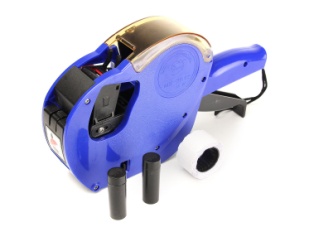 Этикет-пистолет Motex MX-2612 NEWЭтикет-пистолет Motex MX-2612 NEW252700-00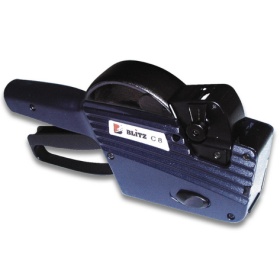 Этикет пистолет Blitz C8 26х12ммЭтикет пистолет Blitz C8 26х12мм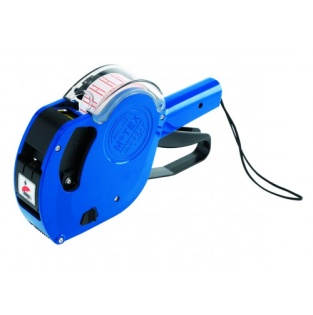 Этикет-пистолет MotexЭтикет-пистолет MotexЭтикет-пистолет Motex MX-5500 (EOS) 21,5*12ммЭтикет-пистолет Motex MX-5500 (EOS) 21,5*12мм25250-00Этикет-пистолет Motex MX-2612 NEWЭтикет-пистолет Motex MX-2612 NEW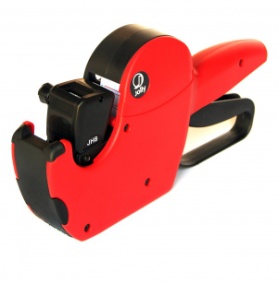 Этикет-пистолет Jolly Этикет-пистолет Jolly JH-8 21,5х12ммЭтикет-пистолет Jolly 26х12ммЭтикет-пистолет Jolly GP-8 22х12ммКартриджи для этикет-пистолетовКартриджи для этикет-пистолетовУпаковкаЦена за 1 шт.в сборе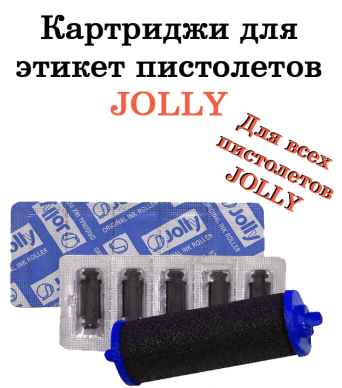 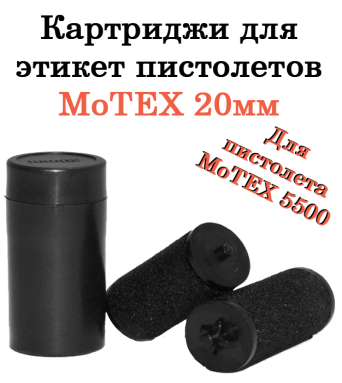 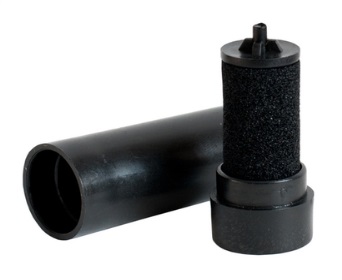 Кадридж для  э/пист   20мм   25ммТрёхстрочные этикет-пистолетыТрёхстрочные этикет-пистолетыУпаковкаЦена за 1 шт. в сборе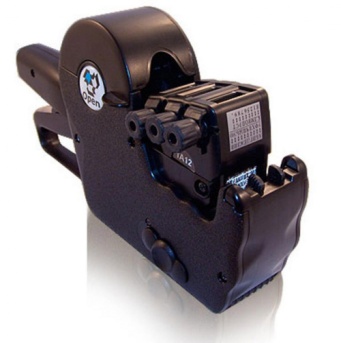 Этикет-пистолет Open T117Игловые этикет пистолетыИгловые этикет пистолетыИгловые этикет пистолетыУпаковкаЦена за 1 шт.в сбореЦена за 1 шт.в сборе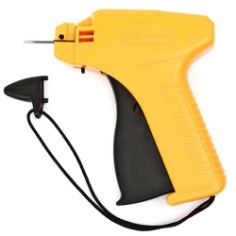 Игловой пистолет LIONИгловой пистолет LION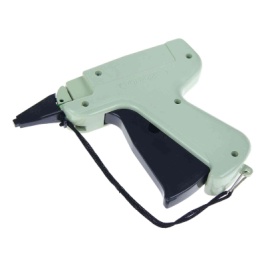 Игловой пистолет Qida (Regular)Игловой пистолет Qida (Regular)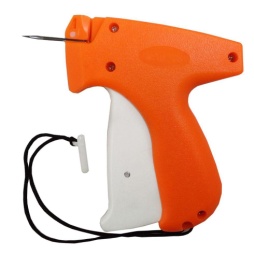 Игловой пистолет HD-8S 1 сорт (Regular)Игловой пистолет HD-8S 1 сорт (Regular)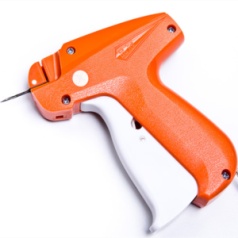 Этикет пистолет MPIO FineЭтикет пистолет MPIO Fine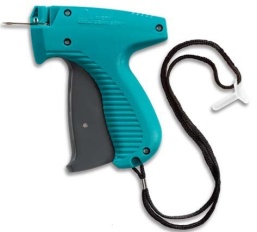 Игловой пистолет D&T 506 (Regular)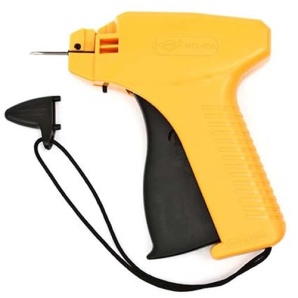 Этикет пистолет Motex MTX-05R ace (Regular)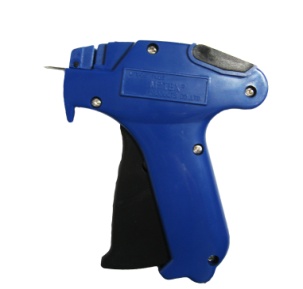 Этикет пистолет Motex MTX-05F ace (Fine)Этикет пистолет Motex MTX-05F ace (Fine)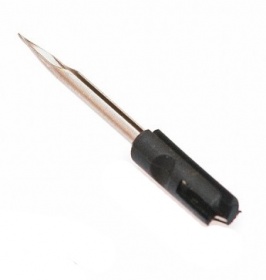 ИглыИглыИглы Standart (Regular) (5шт.)Иглы Standart (Regular) (5шт.)Иглы с пластиковым основаниемИглы с пластиковым основаниемИглы для Motex (R) (5шт.)Иглы для Motex (R) (5шт.)Иглы металлическиеИглы металлическиеПистолеты для скотчаПистолеты для скотчаУпаковкаЦена за 1 шт. в сборе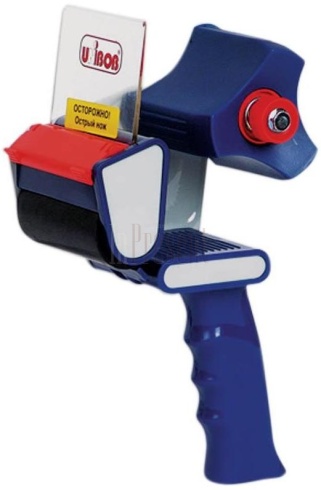 Диспенсер для скотча металлический с резиновым роликом